Verde SalsaIngredients ½ cup Cilantro ½ cup Onion1 Jalapeno6 Tomatillos3 Garlic cloves  Salt & Pepper to tasteNote: This recipe will make 2 cups of salsa. 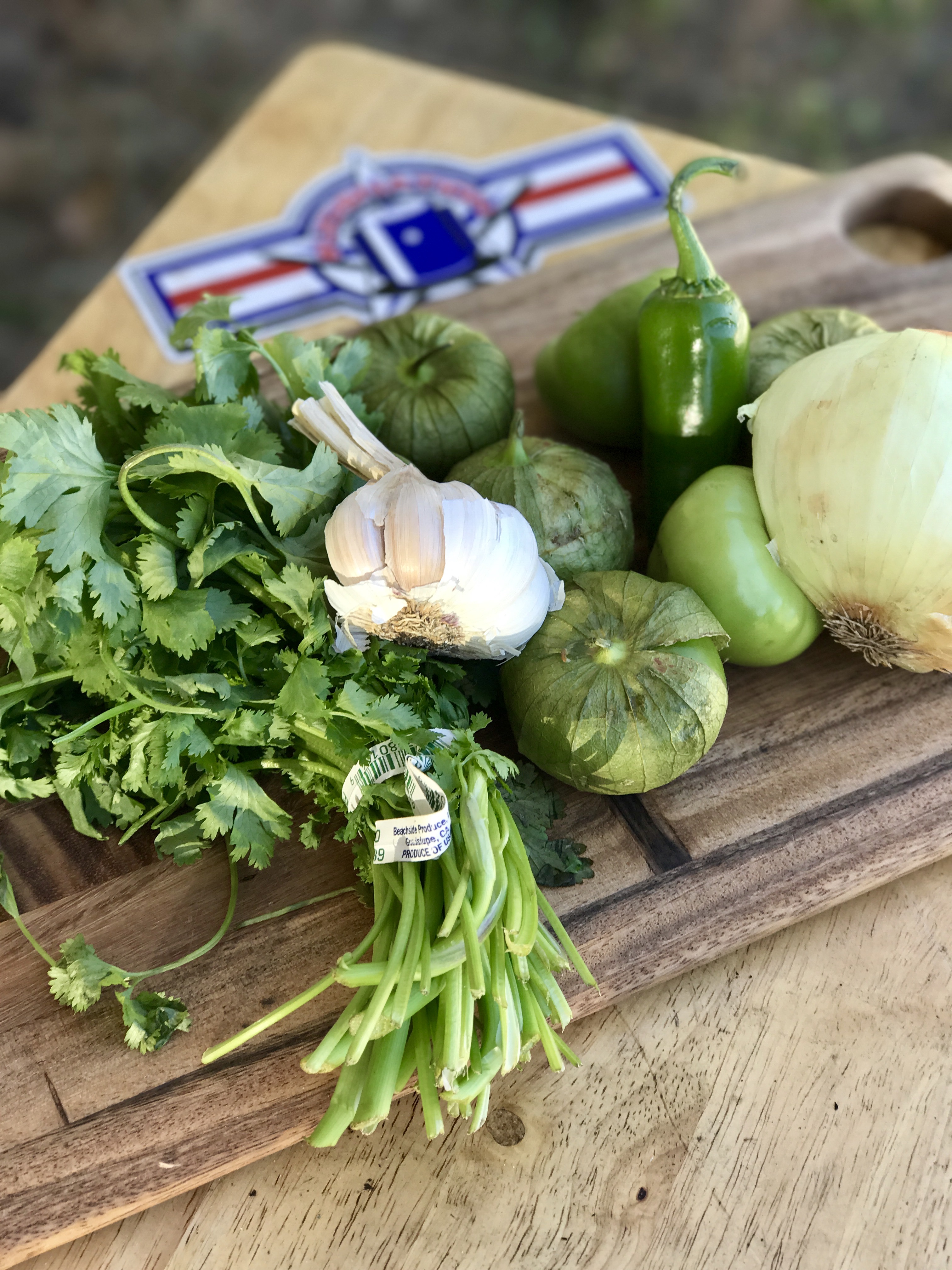 Step 1- Boil the Tomatillos and Jalapeno for five minutes. 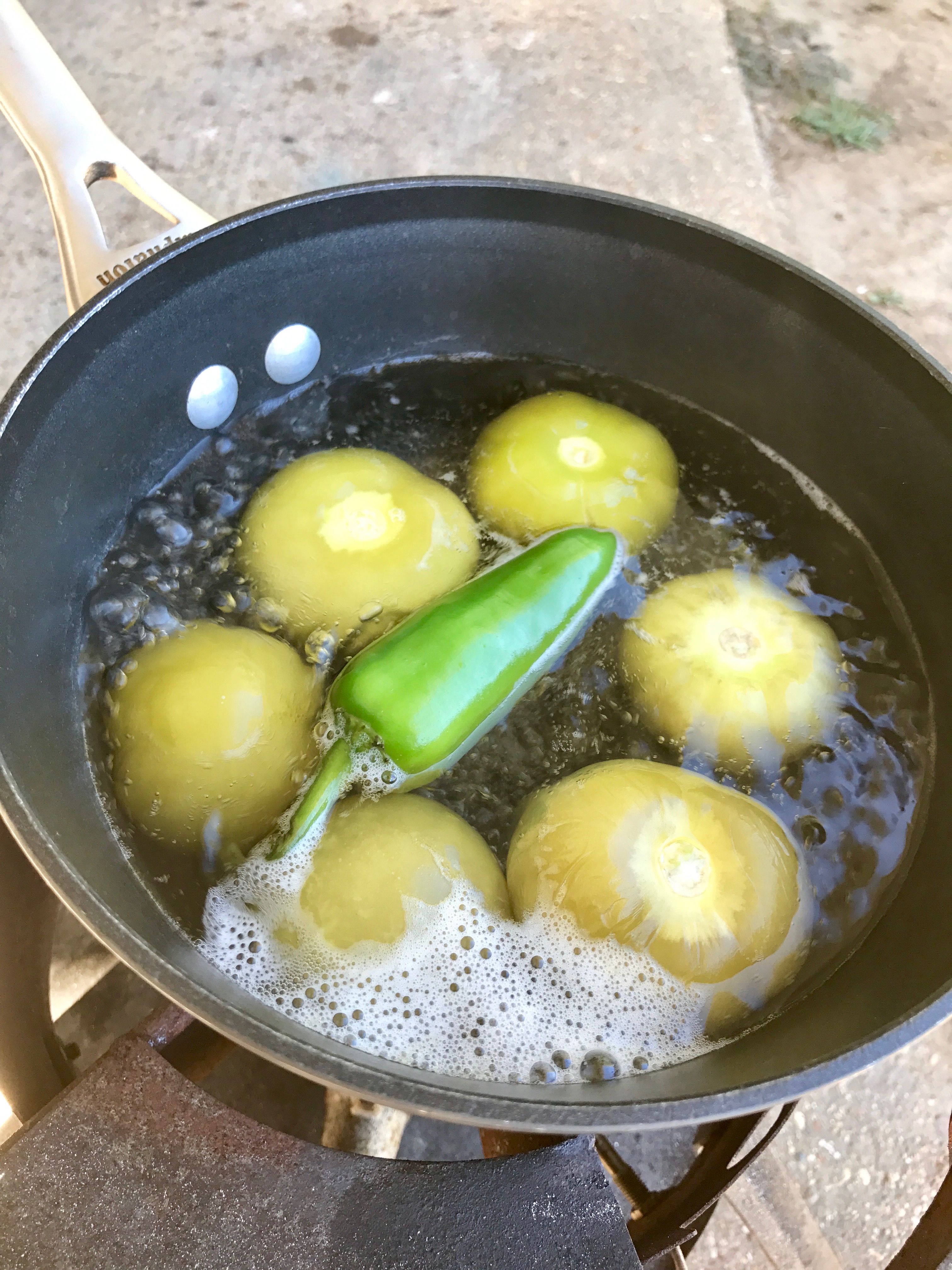 Step 2 – Give the Cilantro, Onion, and Garlic a rough chop. 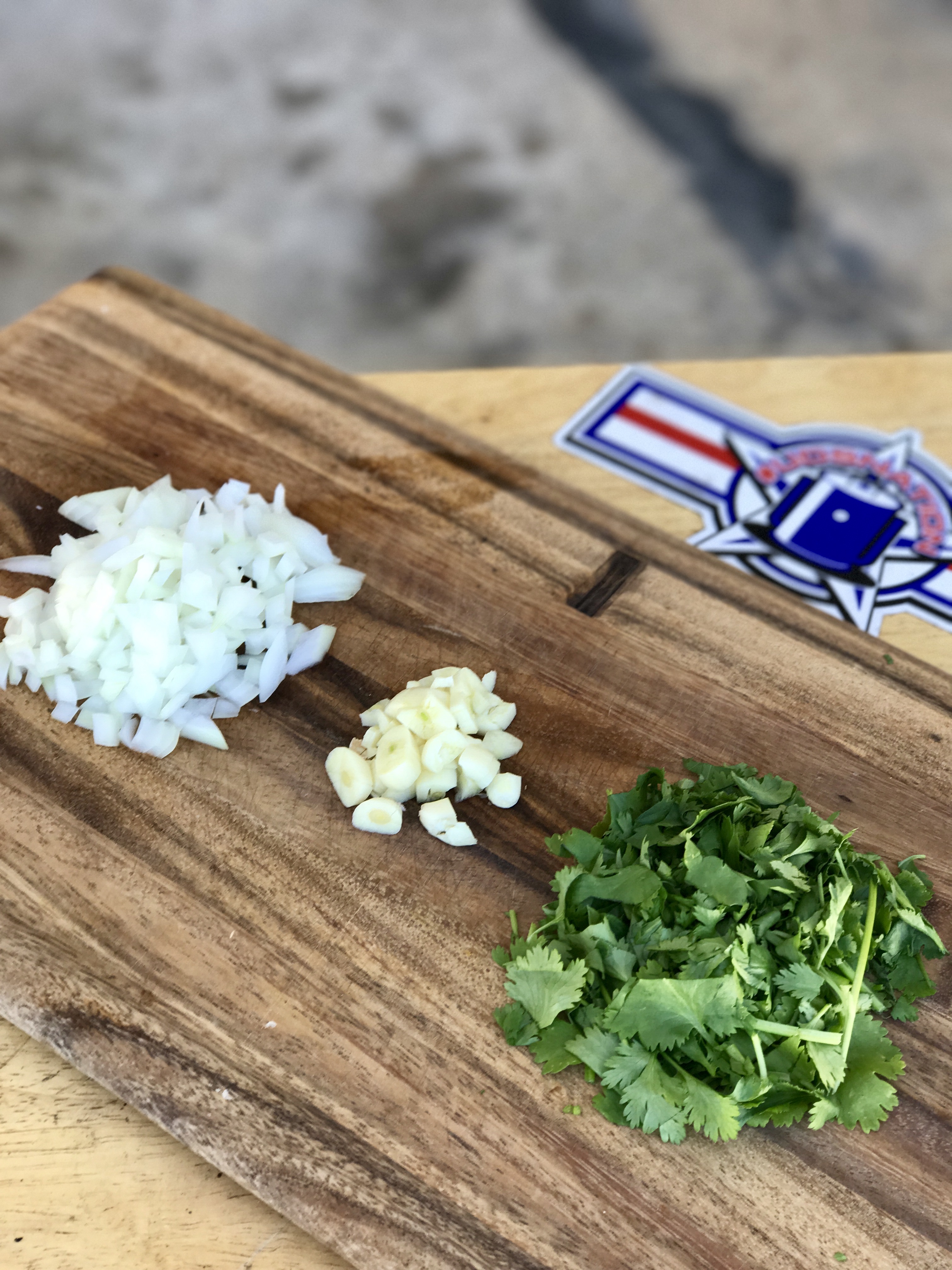 Step 3 – let the Tomatillos and Jalapeno cool and then add everything into a blender and pulse until consistency is smooth. At this point add desired salt and pepper. 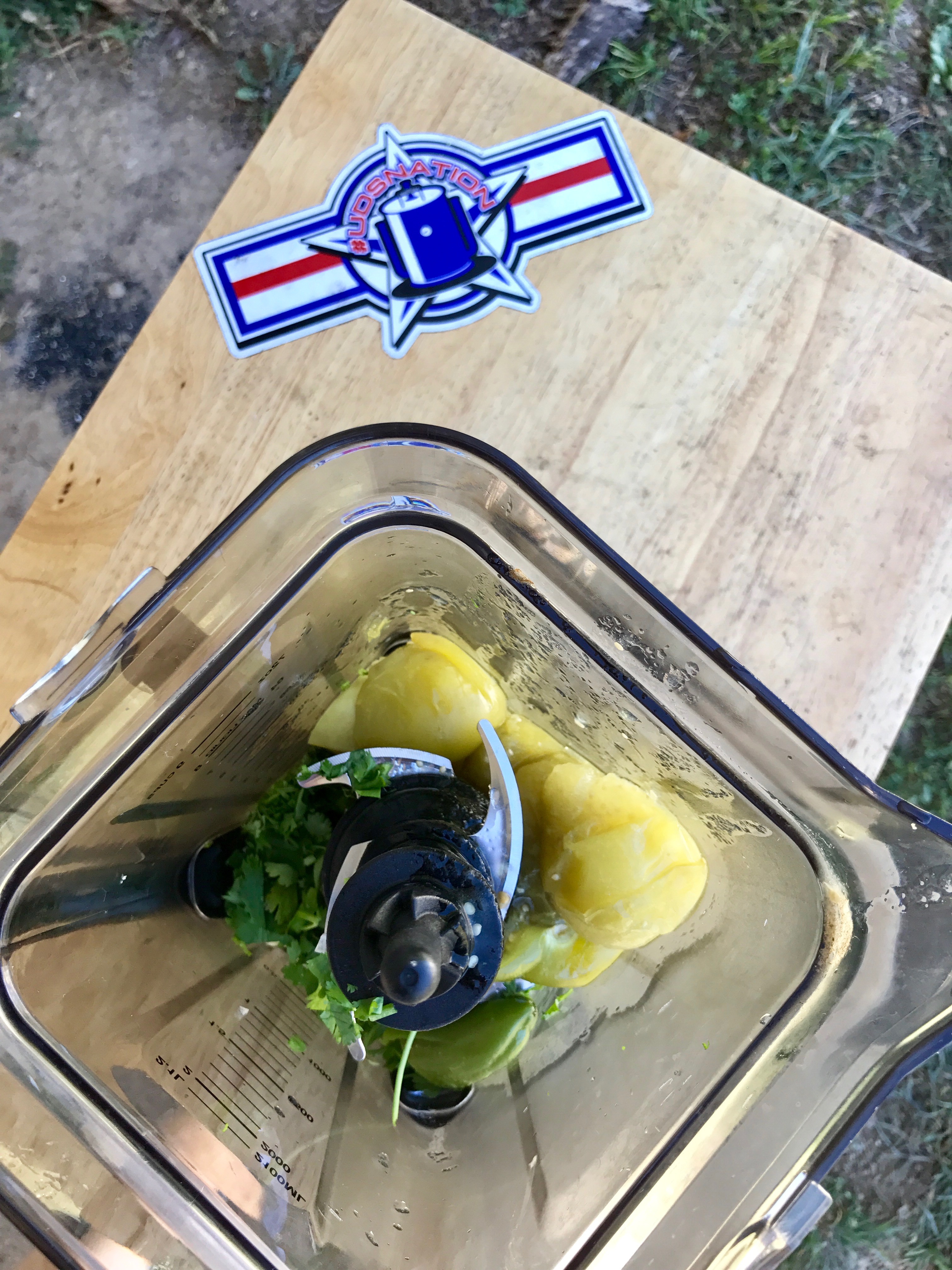 Step 4 – Place in a container and let it rest for at least two hours before serving. 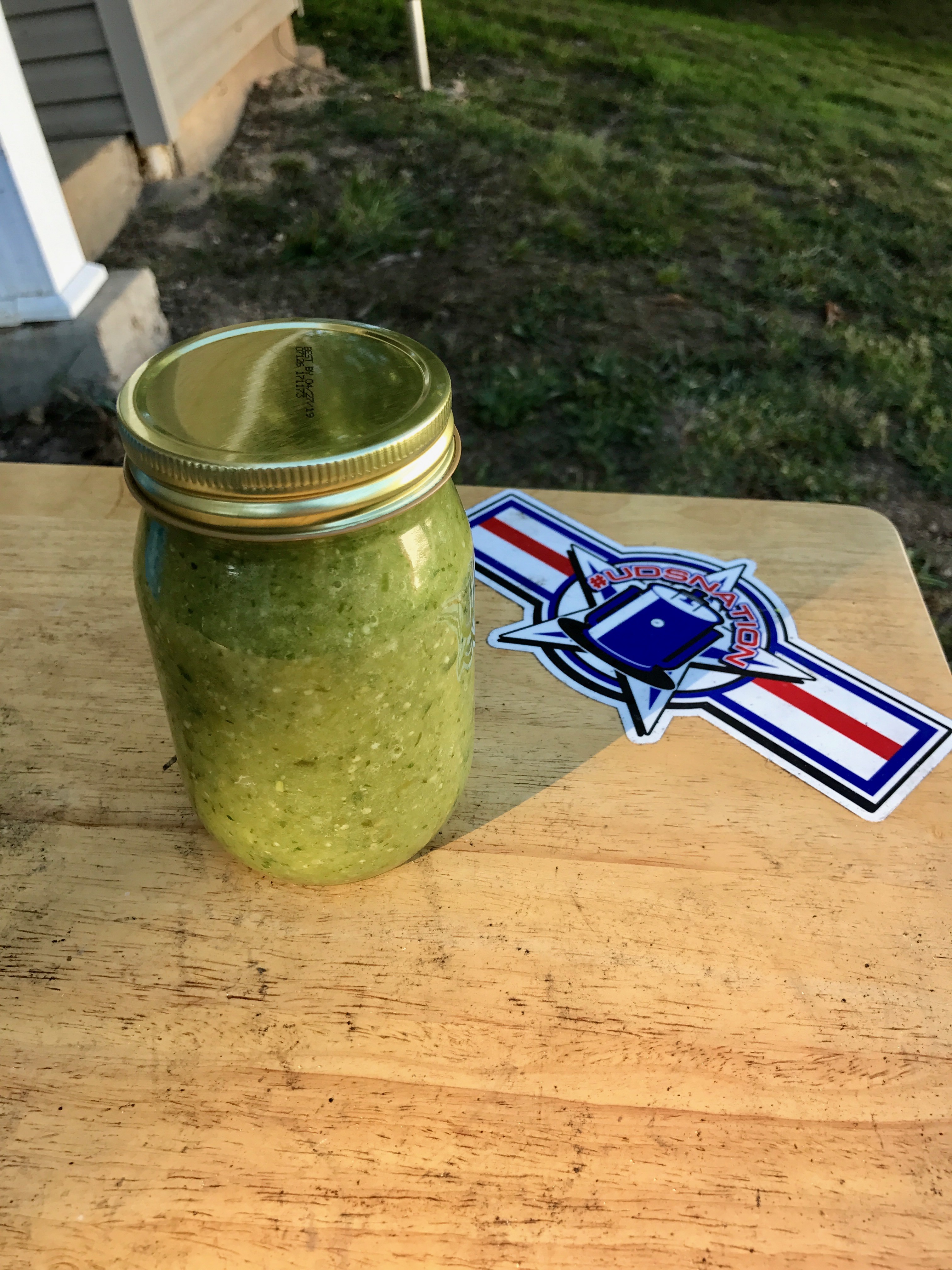 